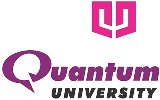 QUANTUM UNIVERSITYMandawar (22 Km Milestone), Roorkee – Dehradun Highway (NH 73)ROORKEE – 247 662NOTICEDepartment of Training & Placements		Dated: 29.07.2021Learning Routs Pvt. Ltd. will be conducting placement drive for B. TECH/MBA/BBA 2022 pass out students of Quantum University, Roorkee. Registration Link: - https://docs.google.com/forms/d/e/1FAIpQLSePjZm8HTOF9uJ7BHWxSk4Cc6n-RRG-nga2FnSoPt3OyVWxJw/viewform?usp=pp_url Link will expire on 1st August 2021 at 3:00 PM Details are as follows.Company NameLearning Routs Pvt. Ltd.Company Websitehttps://www.learningroutes.inAbout Company We would like to take this opportunity to introduce ourselves:       Learning Routs is one of the leading startups in education Industry. We offer a broad range of choices in management and technology programs. Reaching out, making the process user-friendly, having cutting edge innovations and giving a beneficial network of experts are just the bases of what we grant!As Learning Routes, we are here to administer a flawless curriculum to the ones who are aspired to have Post graduate, Under Graduate, Diploma, Certification and industry oriented technical programs from premium management schools.Requirement & Skills Decent Communication Skills, Passionate, Lead Generation, Cold Calling, Business Development, Analytical Skills, Time Management.Eligibility CriteriaB. Tech, MBA, BBA 2022 Pass out Students DesignationSales AssociatesPackage OfferedCTC up to 5.70 LPABond NASelection Procedure Pre-Placement TalkGroup Discussion ExtemporeHR Interview RoundFinal Round of InterviewJob LocationGurugram, Delhi, Mohali, Jaipur, Goregaon(E)Recruitment Date After registration VenueOnline /Offline 